Приложение 4. Карта гидрографической сети и водосборные бассейны на территории России.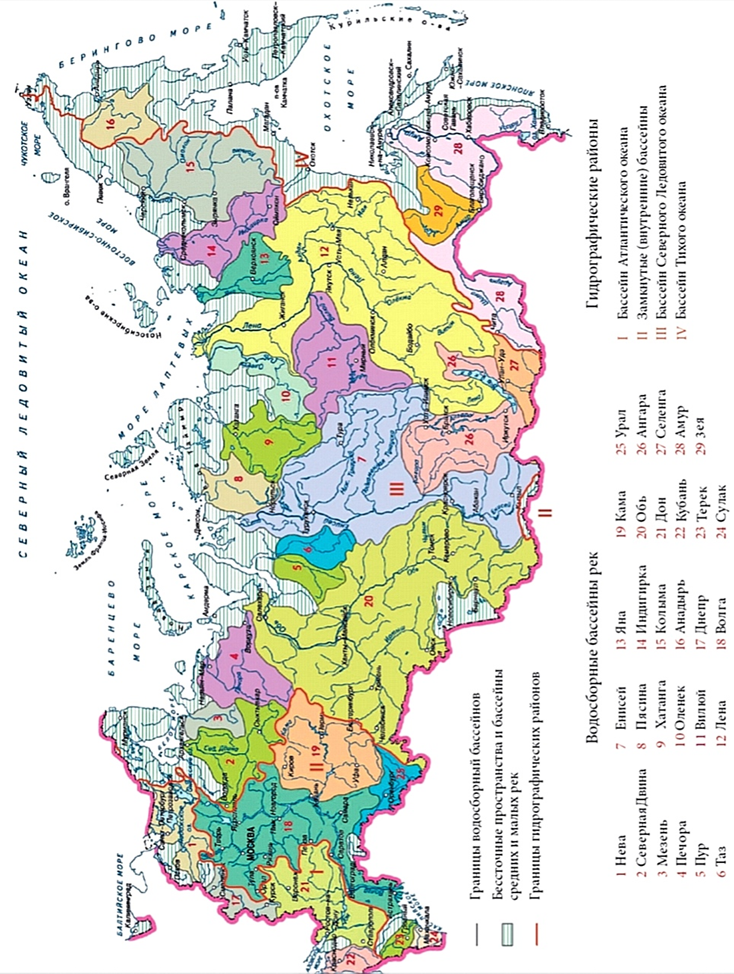 Приложение 5.  Карта гидрографической сети полуострова Крым. 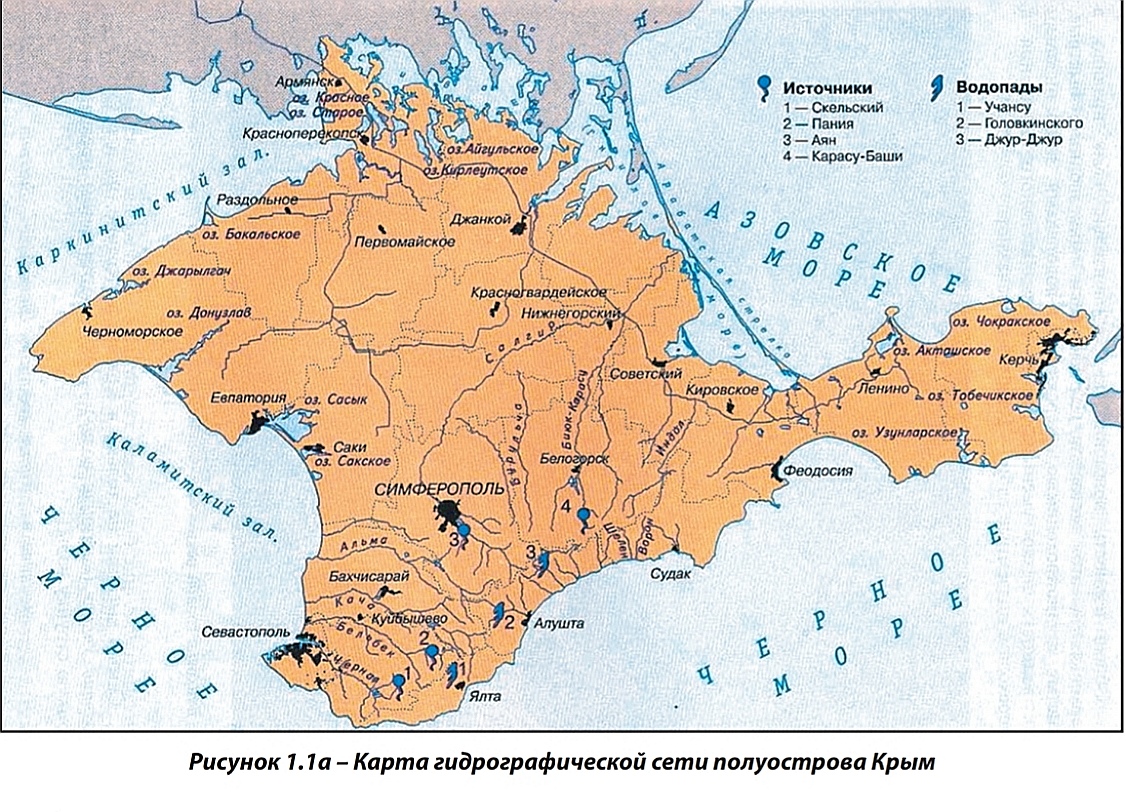 